2.4 Transmission des infectionsHygiène bucco-dentairePlan du cours, suite – Guide enseignant (GE4)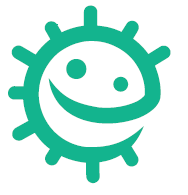 Activité 1 B : Les boissons sucréesCette activité est prévue pour des groupes de 2-3 élèves.1.	Donnez à chaque groupe une bouteille vide en gardant les étiquettes (eau, eau aromatisée, boissons sucrées, jus de fruits, boissons gazeuses), une cuillère à café, un sachet de 50 g de sucre et un sachet ou gobelet en plastique transparent.2.	Avant de commencer, demander aux élèves de consulter les informations nutritionnelles sur les bouteilles et de constater la quantité de sucre par verre dans chaque bouteille. Les enseignants peuvent aider les élèves à trouver le sigle pour le sucre et en vérifier la quantité.3.	Demandez à vos élèves de verser dans les sachets en plastique (ou gobelets) la quantité de sucre présente dans un verre de leur boisson. Une cuillère à café contient environ 4 grammes.4.	Une fois cela fait, invitez chaque groupe à présenter ses résultats (nom / type de la boisson, quantité de sucre en grammes et l’équivalent en nombres de cuillères à café de sucre) au reste de la classe.5.	Demandez-leur de comparer et de discuter de leurs résultats.6.	Les élèves peuvent assembler les éléments de l'activité (bouteilles, sachets de sucre) et créer un tableau en 3D qui sera affiché dans la classe.Pour les enseignantsObservez ces exemples d'informations nutritionnelles afin de trouver la quantité de sucre contenue dans les boissons.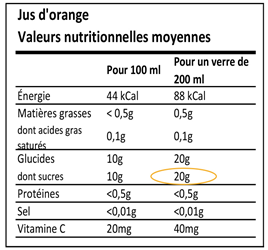 